Пятница 24.04.20Беседа Игры на участке детского сада (закрепить правила безопасного поведения на  лестницах, горках, песочнице)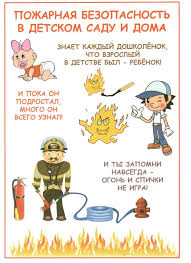 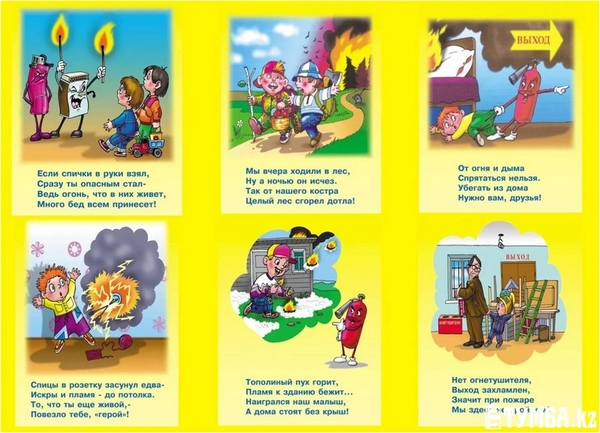  Конспект по развитию речи  на тему звуки [у], [а].1. Организационный момент.Воспитатель. Вспомните, что просит сказать врач, когда осматривает горло? (А-а-а…) Как девочка укачивает куклу? (Аа-аа-аа-а…) Как тявкает  щенок? (Ав-ав-ав…). Как гудит паровоз, как воют вьюга и волк? (Показывает картинки.) Что изображено на картинках? (Удочка, улитка, утенок, утка, утюг, арбуз, аист, аквариум, апельсин, автобус.)Воспитатель следит за правильным произношением звуков, слов.2. Чтение отрывка из стихотворения С. Я. Маршака «Весёлое путешествие от А до Я».…Вот мраморная аркаВедет в аллею парка.Идет аллея до ворот,А у ворот автобус ждет…Да вот фруктовый магазин!Здесь припасли для насАнтоновку и апельсин,Арбуз и ананас.Вот абрикос, а вот айва…Какие вкусные слова –И все на букву … (а).			С. МаршакЗадание: назовите слова из стихотворения, которые начинаются на звук [а].3. Фонетическая ритмика.Воспитатель предлагает детям произнести звуки и одновременно показать движения руками:– длительно произнести звук [у], отодвигая кисти рук от груди вперед, (как будто медленно толкать что-то тяжелое двумя руками);– длительно произнести звук [а] и медленно поднять руки вверх через стороны.Вечер Чтение сказки К. Чуковского «ПУТАНИЦА»Цель: упражнять детей в умение четко и правильно произносить звукичитает детям сказку К. Чуковского «Путаница».(Для детей это не новый материал, сказку они уже знают).- Как называется сказка?- Почему сказка называется «Путаница»?Дети отвечают на вопросы и вспоминают содержание сказки. Затем воспитатель, обобщает результаты и предлагает детям немного поиграть.(Физкультминутка)«Тут бабочка прилетала,
Крылышками помахала,
Стало море потухать –И потухло.
Дети бегают и машут руками,Имитируя полет бабочки.Вот обрадовались звери!        Дети весело прыгают,Засмеялись и запели,                                               хлопают в ладоши,
Ушками захлопали,                                                 топают ногами.
Ножками затопали»- Звери обрадовались, стали послушными и стали опять правильно разговаривать.Воспитатель выкладывает картинки или поочередно предъявляет детям игрушечных животных (гусь, кошка, птица, лошадь, муха, лягушка, поросята)- Гуси начали опять по-гусиному кричать. - Как стали кричать гуси? (хоровой и 2-3 индивидуальных ответа). Аналогичная работа проводиться с другими животными. Особое внимание обращается на чистоту, правильность и четкость произношения.Спросить ребенка что читали, как называется сказка. Похвалить ребенка.Список литературы для чтенияРусские народные сказки:Колобок.Курочка Ряба.Морозко. Царевна-лягушка.Василиса Прекрасная. Крошечка-Хаврошечка. По щучьему веленью (и другие) Русские народные сказки о животных и волшебные сказкиТолстой Л. Три медведяБарто А. Собрание сочинений в 3 т. Успенский Э. Крокодил Гена и его друзья.Каникулы в ПростоквашиноЧуковский К. Айболит. Бармалей. Бибигон. Мойдодыр. Муха-Цокотуха. Путаница. ЗагадкиСказки народов мираТокмакова И. Стихи. Счастливо, Ивушкин. В стране «Нигде и никуда». ПлимМихалков С. Песенка друзейМаршак С.. Усатый-полосатый. Веселый счет до десяти. Сказка о глупом мышонке. Что такое перед нами (и другие стихи)Биссет Д. СказкиФаллада Г. Фридолин — нахальный барсучокГеометрия для малышей.Шагал один чудак.Настоящий тигрЦыферов Г. Сказки старинного города. Дневник медвежонка. Про чудака лягушонкаМур Л. Крошка ЕнотСтихи русских поэтов (Жуковский В., Фет А., Плещеев В., Баратынский Е., Тютчев Ф. и другие)Пантелеев Л. Веселый трамвайОстер Г. Котенок по имени Гав.Сказки про мартышку, слоненка и удаваЧарушин Е. Про Томку и про всех Заходер Б.. Ванька-ВстанькаСтепанов В.. Радуга. Соломенное лето. Свинки на тропинке. Замечательное платье. Подскажи словечко Мориц Ю. Попрыгать-поигратьСеф Р. Лиловое стихотворениеМошковская Э. Шарик. Я — машина. Мальчик в зеркале. Кругом — снегХармс Д. Удивительная кошка. Странная лошадьЯснов М. Вот как я семью нарисовалСергеев В. Волшебные краскиАлдонина Р. Играем в фигурыМазнин И. Муха-сластенаПляцковский М. Букашка, которая хотела стать большой. Непонятливый львенок. Помощник. Как щенок Тявка учился кукарекать. Конкурс красоты. Длинная шея. Как утенок Крячик свою тень потерял. Ромашки в январе. Трудное задание. Босолапки на кожаном ходу (и другие рассказы)Бианки В. Рассказы о животных (Мышонок Пик. Парад животных. Первая охота и другие) Киплинг Р. Слоненок. Просьба кенгуру. Рикки-Тикки-Тави Успенский Э. Про мальчика ЯшуУсачев А. Оранжевый верблюд. Умная собачка Соня .